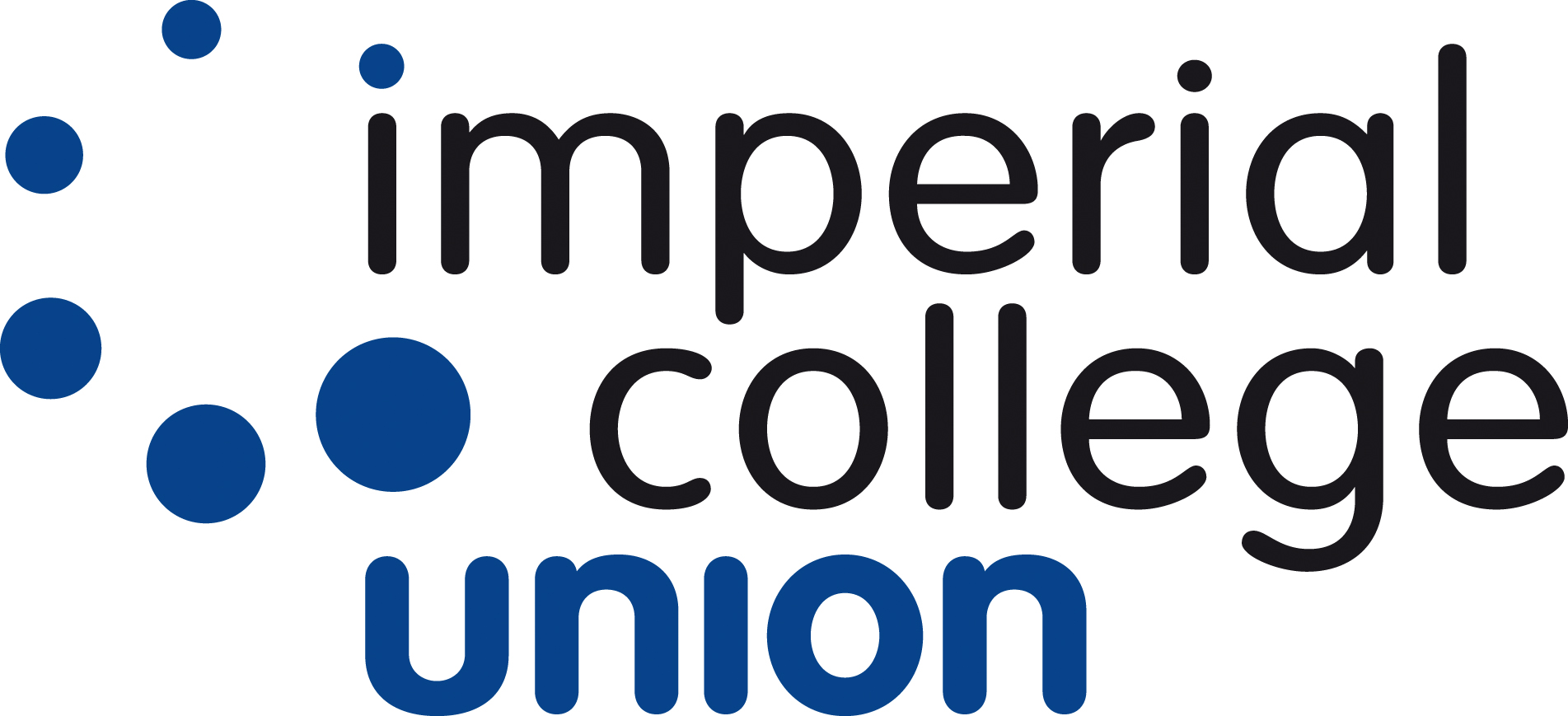 Imperial College Union Health and Safety Committee5 June 2019 AGENDA ITEM NO.13 TITLEProgress Update on HASMAP AuditAUTHORMalcolm MartinEXECUTIVE SUMMARYWork on the follow-up Health and Safety Management Profile (HASMAP)  Action Plan has been paused since the departure of the previous Head of Student Experience and Services. His departure has led to a realignment of responsibilities and it has been agreed that the DSO will take ownership and pick up and coordinate this work. Some work has been undertaken by Student Activities in the interim however an update has not been requested for this Committee. The plan is to: Assign responsibility to the individual actions by 30 June 2019Review the action plan and issue revised target dates to the incoming chair by 31 July 2019Monitor Progress – 1st H&S Committee Meeting 19/20PURPOSEProvide assurance that the audit action plan will be implemented. DECISION/ACTION REQUIREDFor Information 